USK Open 2017 – Zahajovací Test – VÝSLEDKY                       USK Open 2017 – Zahajovací Test – VÝSLEDKY                       USK Open 2017 – Zahajovací Test – VÝSLEDKY                       USK Open 2017 – Zahajovací Test – VÝSLEDKY                       USK Open 2017 – Zahajovací Test – VÝSLEDKY                       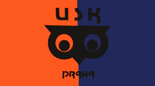 BET 4.1 kmBET 4.1 kmŠÉĎA 2.8 kmŠÉĎA 2.8 kmOLAF 2.3 kmOLAF 2.3 km1Martin Šimša31:51Vilda Štrait34:36Iáchym Bulíř24:032Martin Kabát41:07Jan Melišík37:25Filip Nemšovský26:133MicHal Bolehovský41:42Hanka Malečková38:26Eva Baldrianová29:164Franta Čtrnáct43:50Vojta Šubrt40:30Jáchym Šubrt31:185Dorka Tichá44:02Pavla Šimšová42:48Aleš Dlouhý31:416Ema Bulířová46:13Háňa Beranová46:20Adél Berounská32:157Dan Bolehovský46:38Pepča Janečková47:06Fána Floriánková32:448Aďa Kašparová47:14Klára Aschermannová48:06Matouš Černý32:479Matyáš Zakouřil47:27Eva Beranová 49:11Ondřej Cylek34:0910Nik Průša49:36Tereza Pecková49:53Martin Horák34:1811Šimon Tůma50:36Martin Trnka51:12Kája Mullis35:0012Tomáš Baldrian51:48Anna Berounská51:45Julie Folprechtová37:0713Jolča Štraitová55:07Valča Kopecká58:04Pepa Mencl38:1314Matyáš Kolář55:25Pavel Horák58:12Anežka Bartalošová39:0916Antonín Černý55:36Viktor Hejna59:41Klárka Zakouřilová45:0716Bára Smolková58:50Jakub Smolka63:03Bára Jedličková45:0717Terka Aschermannová59:51Václav Městka63:57Vojta Maňour45:1618Eliška Kosíková63:31Igor Hejna70:5319Markul Kodejšová77:04